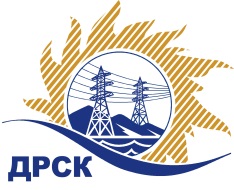 Акционерное Общество«Дальневосточная распределительная сетевая  компания»Уведомление №1 о внесение изменений в Извещение и Документацию о закупке № 284/МРг. Благовещенск                                                                               15 января 2016г.Организатор: АО «Дальневосточная распределительная сетевая компания» (далее АО «ДРСК») (почтовый адрес: 675000, г. Благовещенск, ул. Шевченко 28, тел./факс: 8 (4162) 397-260, e-mail: okzt3@drsk.ruЗаказчик: АО «Дальневосточная распределительная сетевая компания» (далее АО «ДРСК») (почтовый адрес: 675000, г. Благовещенск, ул. Шевченко 28, тел./факс: 8 (4162) 397-260, e-mail: okzt3@drsk.ruСпособ и предмет закупки: открытый запрос цен: «Кабельная арматура 35 кВ, кабельные муфты РОLJ».	Извещение опубликованного на сайте в информационно-телекоммуникационной сети «Интернет» www.zakupki.gov.ru (далее - «официальный сайт») от 30.12.2016 г. под № 31503174625Изменения внесены:В Извещение: пункт 10 читать в следующей редакции: Срок предоставления Документации о закупке: с 30.12.2015 по 22.01.2016.пункт 14 читать в следующей редакции: «Сведения о дате начала и окончания приема заявок, месте и порядке их представления Участниками: Дата начала подачи заявок на участие в закупке: «30» декабря 2015 года.  Дата окончания приема заявок на участие в закупке: 15:00 часов местного (Благовещенского) времени (09:00 часов Московского времени) «22»января 2016 года по адресу - www.b2b-energo.ru.пункт 16 читать в следующей редакции:  Дата, время и место вскрытия конвертов с заявками на участие в закупке: 15:00 часов местного (Благовещенского) времени (09:00 часов Московского времени) «25» января 2016 года по адресу - www.b2b-energo.ruпункт 17 читать в следующей редакции: «Дата, время и место рассмотрения заявок и подведения итогов: Предполагается, что рассмотрение заявок участников закупки будет осуществлено в срок до 15.02.2016 г. по адресу Организатора.» В Документацию о закупке: пункт 3.2.17. читать в следующей редакции: 15:00 часов местного (Благовещенского) времени (09емьсот пятьдесят пять тысяч четырестадвести:00 часа Московского времени) «22» января 2016 года. По адресу - www.b2b-energo.ru. (далее - ЭТП)пункт 3.2.18. читать в следующей редакции: 15:00 часов местного (Благовещенского) времени (09емьсот пятьдесят пять тысяч четырестадвести:00 часа Московского времени) «25» января 20016 года. По адресу - www.b2b-energo.ru. (далее - ЭТП)пункт 3.2.19 читать в следующей редакции: «Предполагается, что рассмотрение заявок и подведение итогов будет осуществлено в срок 15.02.2016 г. по адресу Организатора»	Все остальные условия Извещения и Документации о закупке остаются без изменения.     Начальник ОКЗ                                                                М.Г. ЕлисееваИсп. Терёшкина Г.М. тел.397-260